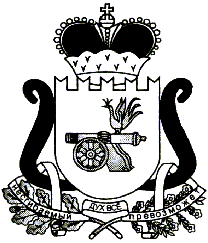 АДМИНИСТРАЦИЯ МУНИЦИПАЛЬНОГО ОБРАЗОВАНИЯ«ЕЛЬНИНСКИЙ РАЙОН» СМОЛЕНСКОЙ ОБЛАСТИП О С Т А Н О В Л Е Н И Еот 14.05.2019 № 282г. ЕльняО внесении изменений в постановление Администрации муниципального образования «Ельнинский район» Смоленской области от 27.11.2018 № 757В связи с кадровыми изменениями, Администрация муниципального образования «Ельнинский район» Смоленской областип о с т а н о в л я е т :1. Внести в постановление Администрации муниципального образования «Ельнинский район» Смоленской области от 27.11.2018 № 757 «О комиссии по делам несовершеннолетних и защите их прав в муниципальном образовании «Ельнинский район» Смоленской области следующие изменения:1.1. Вывести из состава комиссии:1.2. Ввести в состав комиссии:2. Контроль за исполнением настоящего постановления возложить на заместителя Главы муниципального образования «Ельнинский район» Смоленской области М.А. Пысина.Глава муниципального образования«Ельнинский район» Смоленской области				    Н.Д. МищенковОгурцова Владимира Ивановича- начальника отдела ЖК и ГХ Администрации муниципального образования «Ельнинский район» Смоленской области.Новикова Александра Алексеевича- руководителя Починковского МСО СУ СК России по Смоленской области (по согласованию).Отп.1 экз. – в делоРазослать: членам комиссии, пр., Исп. В.В. Веташковаупр.делами, М.А. Пысину, отд.ЖКХ,тел. 4-20-65В.В. Веташковой, Новикову А.А.13.05.2019 г.Разработчик:В.В. Веташковател. 4-20-6513.05.2019 г.Визы:Е.В. Глебова               ______________«___»______ 2019 г.М.А. Пысин           ______________«___»______ 2019 г.Т.В. Гаврютина           ______________«___»______ 2019 г.